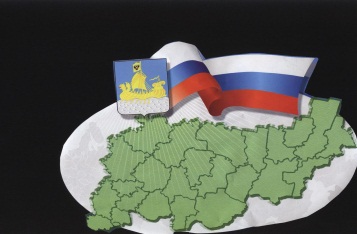                                                           ИНФОРМАЦИОННЫЙ БЮЛЛЕТЕНЬСодержаниеИтоги проведения публичных слушаний о внесении изменений и дополнений в Правила благоустройства территории Сандогорского сельского поселения Костромского муниципального района Костромской области………………………………………………….125 мая 2021 года Место проведения: Костромская область, Костромской район, с.Сандогора, ул.Молодежная, д. 7 Время проведения: 10.00 ч.Предмет слушаний: проект внесения изменений и дополнений в Правила благоустройства территории Сандогорского сельского поселения Костромского муниципального района Костромской областиСпособ информирования общественности:Объявление о публичных слушаниях было опубликовано 30 апреля 2021 года в информационном бюллетене «Депутатский вестник» № 15, размещено на информационных стендах в населенных пунктах Сандогорского сельского поселения.Основание для проведения публичных слушаний:Публичные слушания проведены в соответствии с Федеральным законом от 06.10.2003 года №131–ФЗ «Об общих принципах организации местного самоуправления в Российской Федерации», Законом Костромской области от 16.07.2018 года №420-6-ЗКО «О содержании Правил благоустройства территории муниципального образования Костромской области и порядке определения границ прилегающих территорий» (в ред.  Законов Костромской области от 18.10.2018 №975, от 27.02.2019 №522-6-ЗКО, от 09.07.2019  №575-6- ЗКО)» в соответствие с действующим законодательством Российской Федерации, Уставом муниципального образования Сандогорское сельское поселение, Положением «О порядке организации и проведения публичных слушаний в Сандогорском сельском поселении Костромского муниципального района Костромской области», утвержденным решением Совета депутатов Сандогорского  сельского  поселения Костромского муниципального  района от 05.05.2006 № 14, постановлением администрации Сандогорского сельского поселения Костромского муниципального района №21 от 13.07.2020 «О проведении публичных слушаний о внесении изменений и дополнений в Правила благоустройства территории Сандогорского сельского поселения Костромского муниципального района Костромской области, утвержденные Решением Совета депутатов Сандогорского сельского поселения от 30.03.2016 года №9» Решение:1. Публичные слушания по проекту о внесении изменений и дополнений в Правила благоустройства территории Сандогорского сельского поселения Костромского муниципального района Костромской области, утвержденные Решением Совета депутатов Сандогорского сельского поселения от 30.03.2016 года № 9, считать состоявшимися.2. Одобрить проект о внесении изменений и дополнений в Правила благоустройства территории Сандогорского сельского поселения Костромского муниципального района Костромской области, утвержденные Решением Совета депутатов Сандогорского сельского поселения от 30.03.2016 года № 9.3. Рекомендовать Совету депутатов Сандогорского сельского поселения утвердить внесение изменений и дополнений в Правила благоустройства территории Сандогорского сельского поселения Костромского муниципального района Костромской области, утвержденные Решением Совета депутатов Сандогорского сельского поселения от 30.03.2016 года № 9. 4. Опубликовать заключение о результатах публичных слушаний в информационном бюллетене «Депутатский вестник» Сандогорского сельского поселения и разместить на официальном сайте администрации.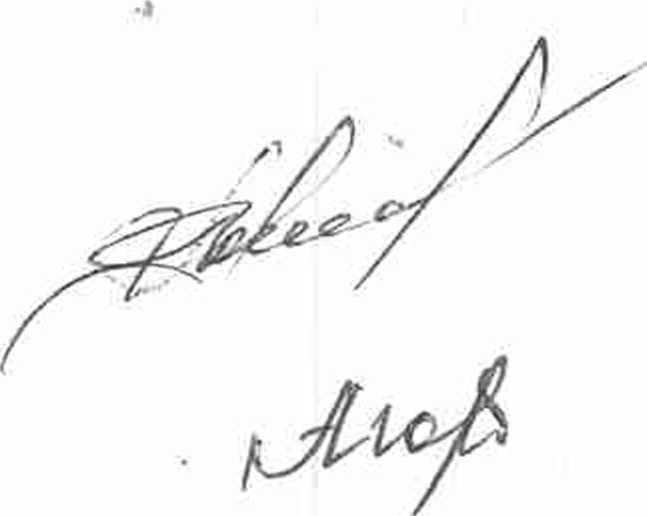 Бюллетень выходит                                                                        № 17  от  25 мая 2021  годас 1 июля 2006 годаУчредитель: Совет депутатов Сандогорского сельского поселенияКостромского муниципального района Костромской области.                           Тираж  5 экз.  Адрес издательства:Костромская область,Костромской район, с. Сандогора,ул. Молодежная д.7Контактный телефон(4942) 494-300Ответственный за выпускС.Н.Рабцевич